Application to CSUF Postbac ‘Credential-only’ Program(This is the program for those who have a baccalaureate degree in other fields of study wishing to take prerequisite courses at CSUF; being admitted to this program has NO contingency with our M.A. admission). The application deadline is 5 pm, Feb. 1st  (Pacific time) of the admission year (e.g., Feb. 1st, 2020 for the Fall 2020 admission).Application Qualification: 	1. You must have a GPA of 3.0 or above for the last 60 units of college course work by the posted deadline. 2. You will apply online through CSU APPLY (Any Qs? Please refer to NEW CSU APPLY Instructions or contact Admissions & Records office)3. You will submit the following materials to the assigned Offices.____A. 	Official transcripts from all the universities and/or community colleges that you have ever attended (even if you only enrolled in one class). 		University Admissions and Records OfficeCalifornia State University, Fullerton
Admissions and Records
P.O. Box 6900
Fullerton, CA 92834-6900____B.	Passing CBEST scores in all areas (reading, math, and writing).  Dr. Ying-Chiao TsaoDepartment of Communication Sciences and DisordersCP 420-01, 800 N. State College, P. O. Box 6868Fullerton, CA 92834If you have ever taken and passed the test previously, no need to re-take it. The CBEST scores may also be waived if you have taken other basic skills test similar to CBEST, click the Commission on Teacher Credentialing for the guidelines.  However, please note that CBEST scores cannot be replaced by GRE scores.		< Important Note:To check your application status to the university, go to your Student Portal.  For your application status to the department, you will be notified if your CBEST scores are not received after the deadline, Feb. 1st.  If admitted, you may expect to receive admission notification started in April/May and continued throughout the summer.  The admission is on a rolling basis. Whenever Admissions and Records Office complete their evaluation of your transcripts, your application will be reviewed followed by a decision in a week or two. In case you do not receive a decision letter (acceptance or denial) from me by May, please first contact Admissions and Records (As & Rs, see below) to find out your application status and then update me. A common reason for such a hold could be due to any outstanding transcripts. So, be on the top of assuring your transcripts are sent successfully to CSUF As & Rs Office.   Admissions and RecordsCalifornia State University, Fullerton
Langsdorf Hall Room 114
Phone#: (657) 278-7601(657) 278-7601
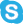 